Юридическая помощь и поддержка!Отсутствие юридических познаний, и, как следствие, состояние
растерянности — вот основные препятствия для граждан, иногда сталкивающихся с незаконными действиями чиновников,
продавцов, конкурентов и прочих деятелей.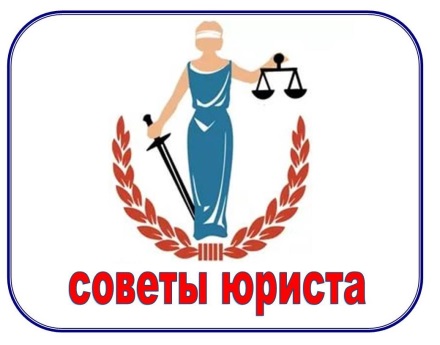 Несомненно, консультация юриста не только способствует расширению правового кругозора человека, но и придает ему уверенности, что в дальнейшем позволяет ему защищать свои законные интересы и права продуманно и аргументированно.Консультации юрисконсульта Учреждения помогут Вам защитить свои права и избежать рисков!Нужна правовая консультация - прибегайте к помощи только квалифицированных юристов и адвокатов.Получить правовую помощь по вопросам жилищного, семейного законодательства, защиты прав и законных интересов несовершеннолетних, оформления мер социальной и государственной поддержки и другим вопросам гражданского права, можно в отделении социального сопровождения граждан:понедельник с 09:00 до 18:00; вторник-пятница с 09:00 до 17:00, суббота, воскресенье - выходной.Юрисконсульт Бойко Светлана Ярославна, телефон 8 (3462) 35-48-60.